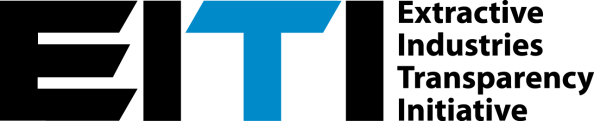 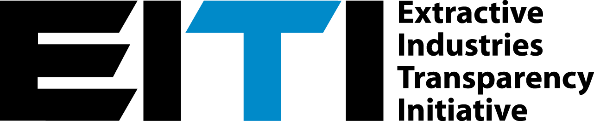 Board Paper 36-5-H	Bogota, 8-9 March 2017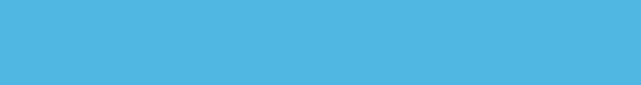 Submitted by: Validation Committee 	on: 22 February 2017
Tajikistan ValidationFor decision	For discussion	For informationTajikistan validationSupporting documentation Validation ReportComments on the Validation Report by the MSGInitial assessment by the International SecretariatComments on the Initial Assessment by the National Secretariat and the MSG ChairHas the EITI competence for any proposed actions been considered?The Articles of Association mandate the Board to classify implementing countries as candidate countries or compliant countries (Article 5(2)(i)(a)). The EITI Standard (Requirement 8.3) addresses EITI Validation deadlines and the consequences following Validation. Financial implications of any actionsThe recommendation implies a second Validation commencing in late 2018. The cost of second Validations varies depending on the size of the country and the extractive industries and the scope of the corrective actions. In this case, a second Validation is expected to cost circa 35 000 USD, including staff time, travel and the cost of engaging the Independent Validator.Document historyRecommendationThe Validation Committee makes the following recommendation to the EITI Board:The Board agrees that Tajikistan has made inadequate progress overall in implementing the 2016 EITI Standard. In taking this decision the EITI Board noted the strong commitment by the Government of Tajikistan and the important contributions by civil society to the process. The Board highlighted that although there is a need for improvement in terms of disclosure of information related to the extractive sector, the EITI reporting process has underscored opportunities for reform. The Board was encouraged by the efforts of the government and the EITI Council to act on the recommendations from EITI reports to strengthen management of the extractive sector, including efforts to establish a publicly accessible cadastre, ensure mandatory disclosure of beneficial ownership and improve tax collection systems. The Board’s determination of Tajikistan’s progress with the EITI’s requirements is outlined in the assessment card, below. The EITI Board agreed that Tajikistan had not made satisfactory progress on requirements 1.2, 1.3, 2.2, 2.3, 2.6, 3.2, 3.3, 4.1, 4.2, 4.3, 4.5, 4.9, 6.1, 6.2, 7.1 and 7.4. The major areas of concern relate to industry engagement (#1.2), civil society engagement (#1.3), license allocations (#2.2), license registers (#2.3), state participation (#2.6), including SOE transactions (#4.5) and quasi-fiscal expenditures (#6.2), production data (#3.2) and export data (#3.3), comprehensiveness (#4.1), in-kind revenues (#4.2), barter arrangements (#4.3), data quality and assurance (#4.9), social expenditures (#6.1), public debate (#7.1) and the documentation of impact (#7.4). The EITI Board disagreed with the validator on the following requirements: government engagement (#1.1), export data (#3.3) and in-kind revenues (#4.2). In accordance with requirement 8.3.c.iii, the EITI Board agreed that Tajikistan will be suspended and will need to take corrective actions outlined below. Progress with the corrective actions will be assessed in a second Validation commencing on <date of Board decision + 18 months>. Failure to achieve meaningful progress with considerable improvements across several individual requirements in the second Validation will result in delisting in accordance with the EITI Standard.   In accordance with the EITI Standard, the Tajikistan EITI Council may request an extension of this timeframe, or request that Validation commences earlier than scheduled.The Board’s decision followed a Validation that commenced on 1 July 2016. In accordance with the 2016 EITI Standard, an initial assessment was undertaken by the International Secretariat. The findings were reviewed an Independent Validator, who submitted a Validation Report to the EITI Board. Tajikistan’s EITI Council were invited to comment throughout the process. The EITI Council’s comments on the report were taken into consideration. The final decision was taken by the EITI Board.BackgroundTajikistan committed to implement the EITI in August 2012. An EITI Council was formed in 2012, and the country was accepted as an EITI candidate in February 2013. Tajikistan was suspended in April 2015 as it was unable to produce its first EITI Report in accordance with the reporting deadline of 26 February 2015. Subsequent to the publication of the 2014 EITI Report in November 2015, the country’s suspension was lifted.The Validation process commenced on 1 July 2016. In accordance with the Validation procedures, an initial assessment was prepared by the International Secretariat. The EITI Council were invited to comment. Comments were received from the EITI Council and the Chair of the EITI Council. The assessment was then reviewed by the Independent Validator, who prepared the Validation Report. The MSG were invited to comment on the Report. The Validation Committee reviewed the case in December 2016. The Validation Committee agreed to recommend the assessment card and corrective actions outlined below. The Committee also agreed to recommend an overall assessment of “inadequate progress” in implementing the 2016 EITI Standard. Requirement 8.3.c. of the EITI Standard states that:ii.    Overall assessments. Pursuant to the Validation Process, the EITI Board will make an assessment of overall compliance with all requirements in the EITI Standard.…iii (c) Inadequate progress. The country will be suspended and requested to undertake corrective actions until the second Validation. For the suspension to be lifted, the country must in its second Validation demonstrate at least meaningful progress.The Validation Committee agreed to recommend a period of 18 months to undertake the corrective actions. The recommendation was included in Board Circular 224 on 23 December 2016. As noted in Board Circular 225, some Board members objected to taking a decision via circular, arguing that the recommendation to suspend Tajikistan should be discussed more fully at the Bogota Board meetingAssessment cardThe Validation Committee recommends the following assessment:Corrective actionsThe EITI Board agreed the following corrective actions to be undertaken by Tajikistan. Progress in addressing these corrective actions will be assessed in a second Validation commencing on <date of Board decision + 18 months>:In accordance with the requirement 1.2.a, companies should demonstrate that they are fully, actively and effectively engaged in the EITI process. In accordance with requirement 8.3.c.i, the company constituency is requested to develop and disclose an action plan for addressing the deficiencies in company engagement documented in the initial assessment and validator’s report within three months of the Board’s decision, i.e. by <date>.It should confirm whether geographical constraints constitute an obstacle to company participation, and if so, take steps to address this and other possible obstacles and undertake outreach activities directed at companies that are not currently on or affiliated with the Council.In accordance with requirement 1.3 and the civil society protocol, the government must ensure an enabling environment for civil society participation. Specifically, in accordance with requirement 1.3.e.i and 1.3.e.iv, civil society representatives substantively engaged in the EITI process must be able to speak freely on transparency and natural resource governance issues and express opinions about the EITI without restraint, coercion or reprisal. The Board noted that the government recently passed new regulations which may cause legal and regulatory barriers for civil society. The EITI Council is encouraged to undertake sustained outreach activities directed at CSOs that are not currently on or affiliated with the Council. This could include further dialogue on these challenges both within Tajikistan and externally with other EITI implementing countries. In accordance with requirement 2.2.a, Tajikistan must disclose the technical and financial criteria used in awarding or transferring a license, including any non-trivial deviations from the applicable legal and regulatory framework governing license transfers and awards. It is required that the information is disclosed for all license awards and transfers taking place during the accounting year covered by the EITI Report, including license allocations pertaining to companies that are not included in the EITI Report, i.e. where their payments fall below the agreed materiality threshold. Any significant legal or practical barriers preventing such comprehensive disclosure should be documented and explained in the EITI Report, including an account of government plans for seeking to overcome such barriers and the anticipated timescale for achieving them.In accordance with requirement 2.3.b, the EITI Council should ensure that the publically available register or cadastre includes information about the license holder, duration of the license, coordinates of the license area and the date of application for the license. Where coordinates are not collated, the government is required to ensure that the size and location of the license area are disclosed in the license register and that the coordinates are publicly available from the relevant government agency without unreasonable fees and restrictions. The EITI Report should include guidance on how to access the coordinates and the cost, if any, of accessing the data. The EITI Report should also document plans and timelines for making this information freely and electronically available through the license register.In accordance with requirement 2.4.b, the EITI Council is required to document the government’s policy on disclosure of contracts and licenses that govern the exploration and exploitation of oil, gas and minerals through the EITI Report. This should include relevant legal provisions, and any reforms that are planned or underway. In accordance with requirement 2.6.a, the EITI Council must disclose an explanation of the prevailing rules and practices regarding the financial relationship between the government and state-owned enterprises (SOEs) and any SOE subsidiaries operating in the extractive sector. In accordance with requirement 2.6.b, the EITI Council should ensure disclosures from the government and SOE(s) of their level of ownership in mining, oil and gas companies operating within the country’s oil, gas and mining sector, including those held by SOE subsidiaries and joint ventures, and any changes in the level of ownership during the reporting period. The government should also disclose any loans provided by the state or SOEs to oil, gas and mining companies operating in the country.In accordance with requirement 3.2, Tajikistan must disclose production data for all commodities produces during the fiscal year covered by the EITI Report, including total production volumes and the value of production by commodity and region. In accordance with requirement 3.3, Tajikistan must disclose export data for all commodities exported during the fiscal year covered by the EITI Report, including total export volumes and the value of exports by commodity and by region of origin. In accordance with requirement 4.1, the EITI Council should ensure adherence to the standard TOR for Independent Administrators. Specifically, the EITI Council should:Undertake further scoping work in order to better define the material revenue streams and reporting entities ahead of the 2015 EITI Report. Ensure that future reporting templates are developed in consultation with the Independent Administrator. In accordance with requirement 4.1.c and the standard TOR for Independent Administrators, provide a comprehensive reconciliation of government revenues and company payments including ensuring that all companies making material payments and all government entities receiving material revenues comprehensively disclose these payments and revenues. The EITI Council should also ensure that the Independent Administrator identifies any discrepancies (including offsetting discrepancies) in accordance with the agreed scope and clarifies the causes of any significant discrepancies or other gaps in the reported data.In accordance with the standard TOR for Independent Administrators, ensure that the Independent Administrator provides an assessment of whether all companies and government entities within the agreed scope of the EITI reporting process provided the requested information. Any gaps or weaknesses in reporting to the Independent Administrator must be disclosed in the EITI Report, including naming any entities that failed to comply with the agreed procedures, and an assessment of whether this is likely to have had material impact on the comprehensiveness of the report.In accordance with the standard TOR for Independent Administrators, ensure that the Independent Administrator undertakes a review of the prevailing auditing and assurance practices among companies and government entities is undertaken prior to commencing data collection, and provide an assessment on the comprehensiveness and reliability of the (financial) data presented, including an informative summary of the work performed by the Independent Administrator and the limitations of the assessment provided. Where previous EITI Reports have recommended corrective actions and reforms, the Independent Administrator should comment on the progress in implementing those measures. In accordance with requirement 4.2, Tajikistan is required to disclose the revenues collected in-kind through disclosing the volumes sold and revenues received. Specifically, this should include any gold production by SOEs, transfer of gold to the Central Bank and revenues from gold sales, if any.In accordance with requirement 4.3, the EITI Council and the Independent Administrator are required to consider whether there are any agreements, or sets of agreements involving the provisions of goods and services (including loans, grants and infrastructure works), in full or partial exchange for oil, gas or mining exploration or production concessions or physical delivery of such commodities. To be able to do so, the EITI Council and the Independent Administrator need to gain a full understanding of the terms of the relevant agreements and contracts, the parties involved, the resources which have been pledged by the state, the value of the balancing benefit stream, and the materiality of these agreements relative to the conventional contracts. Where the multi-stakeholder group concludes that these agreements are material, the multi-stakeholder group and the Independent Administrator are required to ensure that the EITI Report addresses these agreements, providing a level of detail and transparency commensurate with the disclosure and reconciliation of other payments and revenues streams. In accordance with requirement 4.5, the EITI Council must ensure that the reporting process comprehensively addresses the role of state-owned enterprises (SOEs), including material payments to SOEs from oil, gas and mining companies, and transfers between SOEs and other government agencies. In accordance with requirement 4.9.b.iii and the standard Terms of Reference and the ‘agreed upon procedure for EITI Report’ endorsed by the EITI Board, the EITI Council should: examine the audit and assurance procedures in companies and government entities participating in the EITI reporting process, and based on this examination, agree what information participating companies and government entities are required to provide to the Independent Administrator in order to assure the credibility of the data in accordance with Requirement 4.9. The Independent Administrator should exercise judgement and apply appropriate international professional standards in developing a procedure that provide a sufficient basis for a comprehensive and reliable EITI Report. The Independent Administrator should employ his /her professional judgement to determine the extent to which reliance can be placed on the existing controls and audit frameworks of the companies and governments. The Independent Administrator’s inception report should document the options considered and the rationale for the assurances to be provided. Ensure that the Independent Administrator provides an assessment of whether all companies and government entities within the agreed scope of the EITI reporting process provided the requested assurances. Any gaps or weaknesses in reporting to the Independent Administrator must be disclosed in the EITI Report, including naming any entities that failed to comply with the agreed procedures, and an assessment of whether this is likely to have had material impact on the comprehensiveness of the report. The EITI Council should make sure that future reporting exercises set an adequate timeframe for reporting entities to understand and provide the necessary data, and for the IA to complete its work.In accordance with requirement 6.1(a), the EITI Council should clarify whether mandatory social expenditures exist, including distinguishing between voluntary and mandatory social expenditures. Any mandatory social expenditures must be disclosed and, where possible, reconciled. Where such benefits are provided in-kind, the EITI Council should ensure that the nature and the deemed value of the in-kind transactions are disclosed. Where the beneficiary of the mandated social expenditure is a third party, i.e. not a government agency, it is required that the name and function of the beneficiary be disclosed.  In accordance with the requirement 6.2, “…implementing countries must include disclosures from SOEs on their quasi-fiscal expenditures. Quasi-fiscal expenditures include arrangements whereby SOEs undertake public social expenditure such as payments for social services, public infrastructure, fuel subsidies and national debt servicing, etc. outside of national budgetary process.” Accordingly, the EITI Council is required to assess what types of quasi-fiscal expenditures are made by SOEs and whether these are material. If material, the EITI Council should ensure that quasi-fiscal expenditures are disclosed.In accordance with requirement 7.1, the EITI Council must ensure that the EITI Report is comprehensible, actively promoted, publically accessible and contributes to public debate. Key audiences should include government, parliamentarians, civil society, companies and the media. In accordance with requirement 7.1(e), the EITI Council should also ensure that outreach events, whether organised by government, civil society or companies, are undertaken to spread awareness of and facilitate dialogue about the EITI Report across country. The EITI Council should discuss the role the EITI could play in achieving national priorities and how it can generate public debate around natural resource use. It is encouraging that the EITI Council is currently drafting a communications strategy. The EITI Council is encouraged to provide more EITI data in open data formats.In accordance with requirement 7.4iv-v, the EITI Council should ensure that future annual progress reports include an assessment of progress with achieving the objectives set out in the work plan including the impact and outcomes of the stated objectives, as well as a narrative account of efforts to strengthen the impact of EITI implementation on natural resource governance. This should include an overview of the multi-stakeholder group’s responses to and progress made in addressing the recommendations from reconciliation and Validation in accordance with Requirement 7.3. The Validation Committee recommends that the EITI Board agrees that Tajikistan has made inadequate progress in implementing the 2016 EITI Standard. As a consequence, in accordance with requirement 8.3.c.iii, Tajikistan would be suspended and will need to take corrective actions as outlined below.Comparison table and supporting documentation reviewed by the Validation Committee12 December 2016Validation Committee agreement on recommendation 15 December 2016Validation Committee agreement on a Board Paper 22 December 2016Recommendation to the Board via circular 22423 December 2016Objections noted in Board Circular 22513 January 2017EITI RequirementsEITI RequirementsEITI RequirementsEITI RequirementsEITI RequirementsEITI RequirementsEITI RequirementsLEVEL OF PROGRESSLEVEL OF PROGRESSLEVEL OF PROGRESSLEVEL OF PROGRESSLEVEL OF PROGRESSLEVEL OF PROGRESSNo ProgressInadequateMeaningfulSatisfactoryBeyondBeyondCategoriesCategoriesCategoriesRequirementsRequirementsRequirementsRequirements1MSG oversight1MSG oversight1MSG oversightGovernment engagement (#1.1)Government engagement (#1.1)Government engagement (#1.1)Government engagement (#1.1)1MSG oversight1MSG oversight1MSG oversightIndustry engagement (#1.2)Industry engagement (#1.2)Industry engagement (#1.2)Industry engagement (#1.2)1MSG oversight1MSG oversight1MSG oversightCivil society engagement (#1.3)Civil society engagement (#1.3)Civil society engagement (#1.3)Civil society engagement (#1.3)1MSG oversight1MSG oversight1MSG oversightMSG governance (#1.4)MSG governance (#1.4)MSG governance (#1.4)MSG governance (#1.4)1MSG oversight1MSG oversight1MSG oversightWork plan (#1.5)Work plan (#1.5)Work plan (#1.5)Work plan (#1.5)Licenses and contractsLicenses and contractsLicenses and contractsLegal framework (#2.1)Legal framework (#2.1)Legal framework (#2.1)Legal framework (#2.1)Licenses and contractsLicenses and contractsLicenses and contractsLicense allocations (#2.2)License allocations (#2.2)License allocations (#2.2)License allocations (#2.2)Licenses and contractsLicenses and contractsLicenses and contractsLicense register (#2.3)License register (#2.3)License register (#2.3)License register (#2.3)Licenses and contractsLicenses and contractsLicenses and contractsPolicy on contract disclosure (#2.4)Policy on contract disclosure (#2.4)Policy on contract disclosure (#2.4)Policy on contract disclosure (#2.4)Licenses and contractsLicenses and contractsLicenses and contractsBeneficial ownership (#2.5)Beneficial ownership (#2.5)Beneficial ownership (#2.5)Beneficial ownership (#2.5)Licenses and contractsLicenses and contractsLicenses and contractsState participation (#2.6)State participation (#2.6)State participation (#2.6)State participation (#2.6)Monitoring productionMonitoring productionMonitoring productionExploration data (#3.1)Exploration data (#3.1)Exploration data (#3.1)Exploration data (#3.1)Monitoring productionMonitoring productionMonitoring productionProduction data (#3.2)Production data (#3.2)Production data (#3.2)Production data (#3.2)Monitoring productionMonitoring productionMonitoring productionExport data (#3.3)Export data (#3.3)Export data (#3.3)Export data (#3.3)Revenue collectionRevenue collectionRevenue collectionComprehensiveness (#4.1)Comprehensiveness (#4.1)Comprehensiveness (#4.1)Comprehensiveness (#4.1)Revenue collectionRevenue collectionRevenue collectionIn-kind revenues (#4.2)In-kind revenues (#4.2)In-kind revenues (#4.2)In-kind revenues (#4.2)Revenue collectionRevenue collectionRevenue collectionBarter agreements (#4.3)Barter agreements (#4.3)Barter agreements (#4.3)Barter agreements (#4.3)Revenue collectionRevenue collectionRevenue collectionTransportation revenues (#4.4)Transportation revenues (#4.4)Transportation revenues (#4.4)Transportation revenues (#4.4)Revenue collectionRevenue collectionRevenue collectionSOE transactions (#4.5)SOE transactions (#4.5)SOE transactions (#4.5)SOE transactions (#4.5)Revenue collectionRevenue collectionRevenue collectionDirect subnational payments (#4.6)Direct subnational payments (#4.6)Direct subnational payments (#4.6)Direct subnational payments (#4.6)Revenue collectionRevenue collectionRevenue collectionDisaggregation (#4.7)Disaggregation (#4.7)Disaggregation (#4.7)Disaggregation (#4.7)Revenue collectionRevenue collectionRevenue collectionData timeliness (#4.8)Data timeliness (#4.8)Data timeliness (#4.8)Data timeliness (#4.8)Revenue collectionRevenue collectionRevenue collectionData quality (#4.9)Data quality (#4.9)Data quality (#4.9)Data quality (#4.9)Revenue allocationRevenue allocationRevenue allocationDistribution of EI revenues (#5.1)Distribution of EI revenues (#5.1)Distribution of EI revenues (#5.1)Distribution of EI revenues (#5.1)Revenue allocationRevenue allocationRevenue allocationSubnational transfers (#5.2)Subnational transfers (#5.2)Subnational transfers (#5.2)Subnational transfers (#5.2)Revenue allocationRevenue allocationRevenue allocationRevenue management & expenditures (#5.3)Revenue management & expenditures (#5.3)Revenue management & expenditures (#5.3)Revenue management & expenditures (#5.3)Socio-economic contributionSocio-economic contributionSocio-economic contributionMandatory social expenditures (#6.1.a)Mandatory social expenditures (#6.1.a)Mandatory social expenditures (#6.1.a)Mandatory social expenditures (#6.1.a)Socio-economic contributionSocio-economic contributionSocio-economic contributionDiscretionary social expenditures (#6.1.b)Discretionary social expenditures (#6.1.b)Discretionary social expenditures (#6.1.b)Discretionary social expenditures (#6.1.b)Socio-economic contributionSocio-economic contributionSocio-economic contributionSOE quasi-fiscal expenditures (#6.2)SOE quasi-fiscal expenditures (#6.2)SOE quasi-fiscal expenditures (#6.2)SOE quasi-fiscal expenditures (#6.2)Socio-economic contributionSocio-economic contributionSocio-economic contributionEconomic contribution (#6.3)Economic contribution (#6.3)Economic contribution (#6.3)Economic contribution (#6.3)Outcomes and impactOutcomes and impactOutcomes and impactPublic debate (#7.1)Public debate (#7.1)Public debate (#7.1)Public debate (#7.1)Outcomes and impactOutcomes and impactOutcomes and impactData accessibility (#7.2)Data accessibility (#7.2)Data accessibility (#7.2)Data accessibility (#7.2)Outcomes and impactOutcomes and impactOutcomes and impactFollow up on recommendations (#7.3)Follow up on recommendations (#7.3)Follow up on recommendations (#7.3)Follow up on recommendations (#7.3)Outcomes and impactOutcomes and impactOutcomes and impactOutcomes & impact of implementation (#7.4)Outcomes & impact of implementation (#7.4)Outcomes & impact of implementation (#7.4)Outcomes & impact of implementation (#7.4)The country has made no progress in addressing the requirement.  The broader objective of the requirement is in no way fulfilled.The country has made no progress in addressing the requirement.  The broader objective of the requirement is in no way fulfilled.The country has made no progress in addressing the requirement.  The broader objective of the requirement is in no way fulfilled.The country has made no progress in addressing the requirement.  The broader objective of the requirement is in no way fulfilled.The country has made no progress in addressing the requirement.  The broader objective of the requirement is in no way fulfilled.The country has made no progress in addressing the requirement.  The broader objective of the requirement is in no way fulfilled.The country has made no progress in addressing the requirement.  The broader objective of the requirement is in no way fulfilled.The country has made no progress in addressing the requirement.  The broader objective of the requirement is in no way fulfilled.The country has made no progress in addressing the requirement.  The broader objective of the requirement is in no way fulfilled.The country has made no progress in addressing the requirement.  The broader objective of the requirement is in no way fulfilled.The country has made inadequate progress in meeting the requirement. Significant elements of the requirement are outstanding and the broader objective of the requirement is far from being fulfilled.The country has made inadequate progress in meeting the requirement. Significant elements of the requirement are outstanding and the broader objective of the requirement is far from being fulfilled.The country has made inadequate progress in meeting the requirement. Significant elements of the requirement are outstanding and the broader objective of the requirement is far from being fulfilled.The country has made inadequate progress in meeting the requirement. Significant elements of the requirement are outstanding and the broader objective of the requirement is far from being fulfilled.The country has made inadequate progress in meeting the requirement. Significant elements of the requirement are outstanding and the broader objective of the requirement is far from being fulfilled.The country has made inadequate progress in meeting the requirement. Significant elements of the requirement are outstanding and the broader objective of the requirement is far from being fulfilled.The country has made inadequate progress in meeting the requirement. Significant elements of the requirement are outstanding and the broader objective of the requirement is far from being fulfilled.The country has made inadequate progress in meeting the requirement. Significant elements of the requirement are outstanding and the broader objective of the requirement is far from being fulfilled.The country has made inadequate progress in meeting the requirement. Significant elements of the requirement are outstanding and the broader objective of the requirement is far from being fulfilled.The country has made inadequate progress in meeting the requirement. Significant elements of the requirement are outstanding and the broader objective of the requirement is far from being fulfilled.The country has made progress in meeting the requirement. Significant elements of the requirement are being implemented and the broader objective of the requirement is being fulfilled. The country has made progress in meeting the requirement. Significant elements of the requirement are being implemented and the broader objective of the requirement is being fulfilled. The country has made progress in meeting the requirement. Significant elements of the requirement are being implemented and the broader objective of the requirement is being fulfilled. The country has made progress in meeting the requirement. Significant elements of the requirement are being implemented and the broader objective of the requirement is being fulfilled. The country has made progress in meeting the requirement. Significant elements of the requirement are being implemented and the broader objective of the requirement is being fulfilled. The country has made progress in meeting the requirement. Significant elements of the requirement are being implemented and the broader objective of the requirement is being fulfilled. The country has made progress in meeting the requirement. Significant elements of the requirement are being implemented and the broader objective of the requirement is being fulfilled. The country has made progress in meeting the requirement. Significant elements of the requirement are being implemented and the broader objective of the requirement is being fulfilled. The country has made progress in meeting the requirement. Significant elements of the requirement are being implemented and the broader objective of the requirement is being fulfilled. The country has made progress in meeting the requirement. Significant elements of the requirement are being implemented and the broader objective of the requirement is being fulfilled. The country is compliant with the EITI requirement. The country is compliant with the EITI requirement. The country is compliant with the EITI requirement. The country is compliant with the EITI requirement. The country is compliant with the EITI requirement. The country is compliant with the EITI requirement. The country is compliant with the EITI requirement. The country is compliant with the EITI requirement. The country is compliant with the EITI requirement. The country is compliant with the EITI requirement. The country has gone beyond the requirement. The country has gone beyond the requirement. The country has gone beyond the requirement. The country has gone beyond the requirement. The country has gone beyond the requirement. The country has gone beyond the requirement. The country has gone beyond the requirement. The country has gone beyond the requirement. The country has gone beyond the requirement. The country has gone beyond the requirement. This requirement is only encouraged or recommended and should not be taken into account in assessing compliance.This requirement is only encouraged or recommended and should not be taken into account in assessing compliance.This requirement is only encouraged or recommended and should not be taken into account in assessing compliance.This requirement is only encouraged or recommended and should not be taken into account in assessing compliance.This requirement is only encouraged or recommended and should not be taken into account in assessing compliance.This requirement is only encouraged or recommended and should not be taken into account in assessing compliance.This requirement is only encouraged or recommended and should not be taken into account in assessing compliance.This requirement is only encouraged or recommended and should not be taken into account in assessing compliance.This requirement is only encouraged or recommended and should not be taken into account in assessing compliance.This requirement is only encouraged or recommended and should not be taken into account in assessing compliance.The MSG has demonstrated that this requirement is not applicable in the country. The MSG has demonstrated that this requirement is not applicable in the country. The MSG has demonstrated that this requirement is not applicable in the country. The MSG has demonstrated that this requirement is not applicable in the country. The MSG has demonstrated that this requirement is not applicable in the country. The MSG has demonstrated that this requirement is not applicable in the country. The MSG has demonstrated that this requirement is not applicable in the country. The MSG has demonstrated that this requirement is not applicable in the country. The MSG has demonstrated that this requirement is not applicable in the country. The MSG has demonstrated that this requirement is not applicable in the country. -No change in performance since the last Validation. No change in performance since the last Validation. No change in performance since the last Validation. No change in performance since the last Validation. No change in performance since the last Validation. No change in performance since the last Validation. No change in performance since the last Validation. No change in performance since the last Validation. No change in performance since the last Validation. No change in performance since the last Validation. ←The country is performing worse that in the last Validation.The country is performing worse that in the last Validation.The country is performing worse that in the last Validation.The country is performing worse that in the last Validation.The country is performing worse that in the last Validation.The country is performing worse that in the last Validation.The country is performing worse that in the last Validation.The country is performing worse that in the last Validation.The country is performing worse that in the last Validation.The country is performing worse that in the last Validation.→The country is performing better than in the last Validation. The country is performing better than in the last Validation. The country is performing better than in the last Validation. The country is performing better than in the last Validation. The country is performing better than in the last Validation. The country is performing better than in the last Validation. The country is performing better than in the last Validation. The country is performing better than in the last Validation. The country is performing better than in the last Validation. The country is performing better than in the last Validation. 